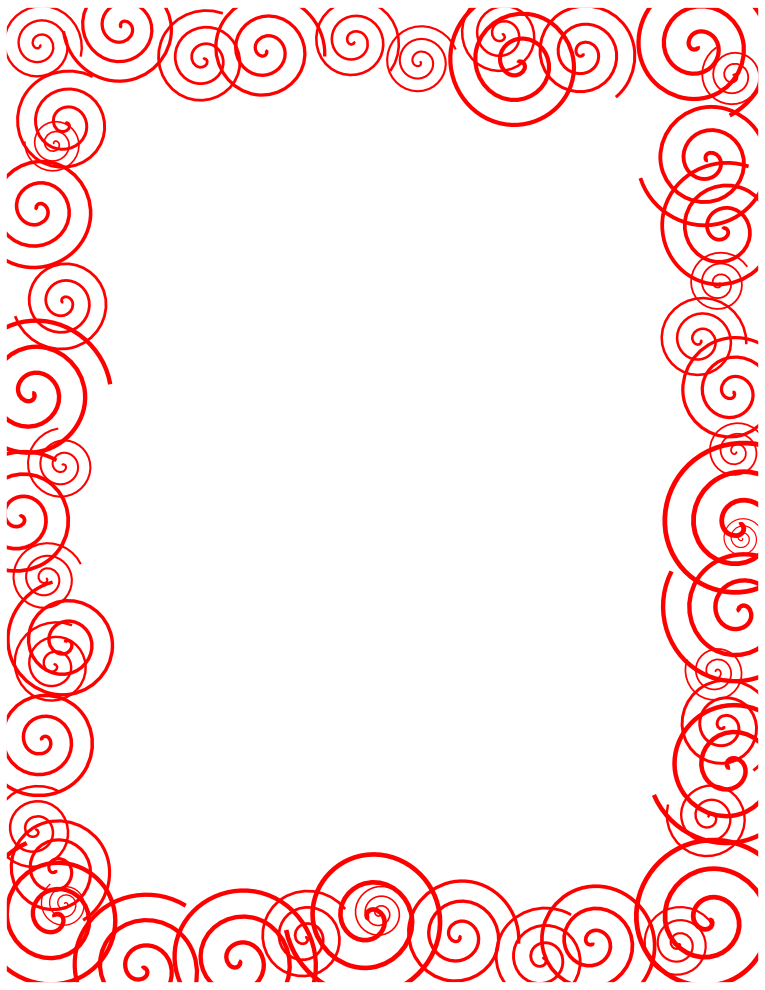 To Support Our Work Together…In every Chair A leader;In every chair a learnerSpeak to be understood;Listen to understandReturn to being present;Work to stay engagedMaintain safe space for meaningful conversationTake care of yourself;Take care of each otherPara apoyar nuestro trabajo juntos ...En cada asiento Un líder;En cada silla un alumnoHabla para ser comprendido;Escucha entenderMantente presente;Trabaja para mantenerte involucradoMantenga un espacio seguro para una conversación significativaCuídate;Cuidarnos uno al otro